Commissioner - European Neighbourhood Policy & Enlargement NegotiationsJohannes Hahn 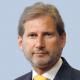 Austrian nationality. One child. European Commissioner for European Neighbourhood Policy and Enlargement Negotiations 2014-present European Commissioner for Regional Policy 2010-14 Minister for Science and Research 2007-10 Member of the Vienna regional government 2003-07 Board member, later CEO of Novomatic AG 1997-2003 Member of the Vienna regional parliament 1996-2003 Executive Director of the Austrian's People Party 1992-97 Managerial functions in different areas of Austrian industry 1989-92 Secretary General of the Austrian Managers Association 1987-89 Doctorate in philosophy from the University of Vienna 1987